RDC/EP001/2020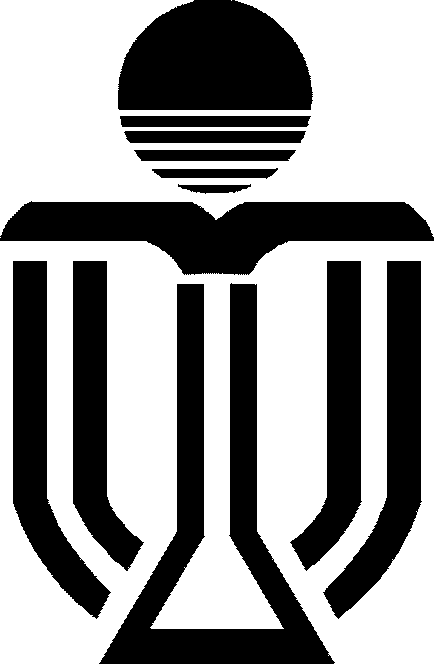 Hong Kong  of Science and Technology R and D Corporation Limited3rd Floor, Annex, The Hong Kong University of Science & Technology, Clear Water Bay, Kowloon, Hong KongTelephone No. : (852) 2358-8060      Fax No. : (852) 2358-2751      Email: rdc@ust.hk      Website: https://rdc.ust.hkHong Kong  of Science and Technology R and D Corporation Limited3rd Floor, Annex, The Hong Kong University of Science & Technology, Clear Water Bay, Kowloon, Hong KongTelephone No. : (852) 2358-8060      Fax No. : (852) 2358-2751      Email: rdc@ust.hk      Website: https://rdc.ust.hkHong Kong  of Science and Technology R and D Corporation Limited3rd Floor, Annex, The Hong Kong University of Science & Technology, Clear Water Bay, Kowloon, Hong KongTelephone No. : (852) 2358-8060      Fax No. : (852) 2358-2751      Email: rdc@ust.hk      Website: https://rdc.ust.hkHong Kong  of Science and Technology R and D Corporation Limited3rd Floor, Annex, The Hong Kong University of Science & Technology, Clear Water Bay, Kowloon, Hong KongTelephone No. : (852) 2358-8060      Fax No. : (852) 2358-2751      Email: rdc@ust.hk      Website: https://rdc.ust.hkHong Kong  of Science and Technology R and D Corporation Limited3rd Floor, Annex, The Hong Kong University of Science & Technology, Clear Water Bay, Kowloon, Hong KongTelephone No. : (852) 2358-8060      Fax No. : (852) 2358-2751      Email: rdc@ust.hk      Website: https://rdc.ust.hkHong Kong  of Science and Technology R and D Corporation Limited3rd Floor, Annex, The Hong Kong University of Science & Technology, Clear Water Bay, Kowloon, Hong KongTelephone No. : (852) 2358-8060      Fax No. : (852) 2358-2751      Email: rdc@ust.hk      Website: https://rdc.ust.hkHong Kong  of Science and Technology R and D Corporation Limited3rd Floor, Annex, The Hong Kong University of Science & Technology, Clear Water Bay, Kowloon, Hong KongTelephone No. : (852) 2358-8060      Fax No. : (852) 2358-2751      Email: rdc@ust.hk      Website: https://rdc.ust.hkHong Kong  of Science and Technology R and D Corporation Limited3rd Floor, Annex, The Hong Kong University of Science & Technology, Clear Water Bay, Kowloon, Hong KongTelephone No. : (852) 2358-8060      Fax No. : (852) 2358-2751      Email: rdc@ust.hk      Website: https://rdc.ust.hkAPPLICATION FOR HKUST ENTREPRENEURSHIP PROGRAMAPPLICATION FOR HKUST ENTREPRENEURSHIP PROGRAMAPPLICATION FOR HKUST ENTREPRENEURSHIP PROGRAMAPPLICATION FOR HKUST ENTREPRENEURSHIP PROGRAMAPPLICATION FOR HKUST ENTREPRENEURSHIP PROGRAMAPPLICATION FOR HKUST ENTREPRENEURSHIP PROGRAMAPPLICATION FOR HKUST ENTREPRENEURSHIP PROGRAMAPPLICATION FOR HKUST ENTREPRENEURSHIP PROGRAMAPPLICATION FOR HKUST ENTREPRENEURSHIP PROGRAMAPPLICATION FOR HKUST ENTREPRENEURSHIP PROGRAMFile No. File No. File No. File No. File No. Name of Company:Name of Company:Registration:(Please provide copy of Certificate of Incorporation and Business Registration Certificate)Registration:(Please provide copy of Certificate of Incorporation and Business Registration Certificate)Date of Incorporation:CR Number:Hong Kong BR Number:Date of Incorporation:CR Number:Hong Kong BR Number:Date of Incorporation:CR Number:Hong Kong BR Number:Date of Incorporation:CR Number:Hong Kong BR Number:Date of Incorporation:CR Number:Hong Kong BR Number:Date of Incorporation:CR Number:Hong Kong BR Number:Date of Incorporation:CR Number:Hong Kong BR Number:Date of Incorporation:CR Number:Hong Kong BR Number:Type of Company:Type of Company:  Sole Proprietorship  Sole Proprietorship  Partnership  Partnership  Partnership  Partnership  Incorporated  IncorporatedAll HKUST personnel participating in the company:(Note: Faculty and staff shall observe the policies and guidelines of the University when they plan to get involved in entrepreneurial activities)All HKUST personnel participating in the company:(Note: Faculty and staff shall observe the policies and guidelines of the University when they plan to get involved in entrepreneurial activities)Name:Relationship with HKUST:Role in the company:Shareholding in the company:Contact number:Email:(please attach supplementary page if necessary)Name:Relationship with HKUST:Role in the company:Shareholding in the company:Contact number:Email:(please attach supplementary page if necessary)Name:Relationship with HKUST:Role in the company:Shareholding in the company:Contact number:Email:(please attach supplementary page if necessary)Name:Relationship with HKUST:Role in the company:Shareholding in the company:Contact number:Email:(please attach supplementary page if necessary)Name:Relationship with HKUST:Role in the company:Shareholding in the company:Contact number:Email:(please attach supplementary page if necessary)Name:Relationship with HKUST:Role in the company:Shareholding in the company:Contact number:Email:(please attach supplementary page if necessary)Name:Relationship with HKUST:Role in the company:Shareholding in the company:Contact number:Email:(please attach supplementary page if necessary)Name:Relationship with HKUST:Role in the company:Shareholding in the company:Contact number:Email:(please attach supplementary page if necessary)Names and Titles of Principal(s):Names and Titles of Principal(s):Names of All Employees:Names of All Employees:Technology Focus of Company:Technology Focus of Company:Planned Products or Services:Planned Products or Services:Does the company need University-owned intellectual property or technology?(If yes, please specify)Does the company need University-owned intellectual property or technology?(If yes, please specify)Does the company need additional resources, access to facilities or services from the University, beyond the basic package of the program?(If yes, please specify)Does the company need additional resources, access to facilities or services from the University, beyond the basic package of the program?(If yes, please specify)*Acknowledgement by Department Head and Dean of School:(Please provide any comments on a separate sheet, if any)*For current HKUST faculty and staff only*Acknowledgement by Department Head and Dean of School:(Please provide any comments on a separate sheet, if any)*For current HKUST faculty and staff onlySignature:Signature:*Acknowledgement by Department Head and Dean of School:(Please provide any comments on a separate sheet, if any)*For current HKUST faculty and staff only*Acknowledgement by Department Head and Dean of School:(Please provide any comments on a separate sheet, if any)*For current HKUST faculty and staff onlyDate:Dept. Head ofDept. Head ofDept. Head ofDate:Dean of SchoolDean of SchoolDean of SchoolAuthorized Signature:Name :Title :Date:Authorized Signature:Name :Title :Date:Authorized Signature:Name :Title :Date:Authorized Signature:Name :Title :Date:Authorized Signature:Name :Title :Date:Authorized Signature:Name :Title :Date:Authorized Signature:Name :Title :Date:Authorized Signature:Name :Title :Date:Authorized Signature:Name :Title :Date:Authorized Signature:Name :Title :Date:Please enclose a brief Business Plan, and submit your application to RDC.Please enclose a brief Business Plan, and submit your application to RDC.Please enclose a brief Business Plan, and submit your application to RDC.Please enclose a brief Business Plan, and submit your application to RDC.Please enclose a brief Business Plan, and submit your application to RDC.Please enclose a brief Business Plan, and submit your application to RDC.Please enclose a brief Business Plan, and submit your application to RDC.Please enclose a brief Business Plan, and submit your application to RDC.Please enclose a brief Business Plan, and submit your application to RDC.Please enclose a brief Business Plan, and submit your application to RDC.